Невтомна щедрістьБлагодійний фонд «Маніфест миру» продовжує надавати на території Подільського району допомогу сім’ям, які її потребують.. Перед новорічними святами за сприяння начальника Подільської районної військової адміністрації Михайла Лазаренка сім’ї з дітьми, які повернулись з інтернатних закладів, в 9 громадах отримали продуктові набори.Служба у справах дітей Подільської районної військової адміністрації висловлює велику вдячність БФ «Маніфест миру» за таку важливу та вагому підтримку вразливої категорії сімей. Бажаємо всім миру! Кажуть, що на свята трапляються дива. Можливо, так було до початку цієї війни. Такі благодійники, що не залишились осторонь чужої біди, наряду з нашими воїнами показали, що диво - це наші люди! 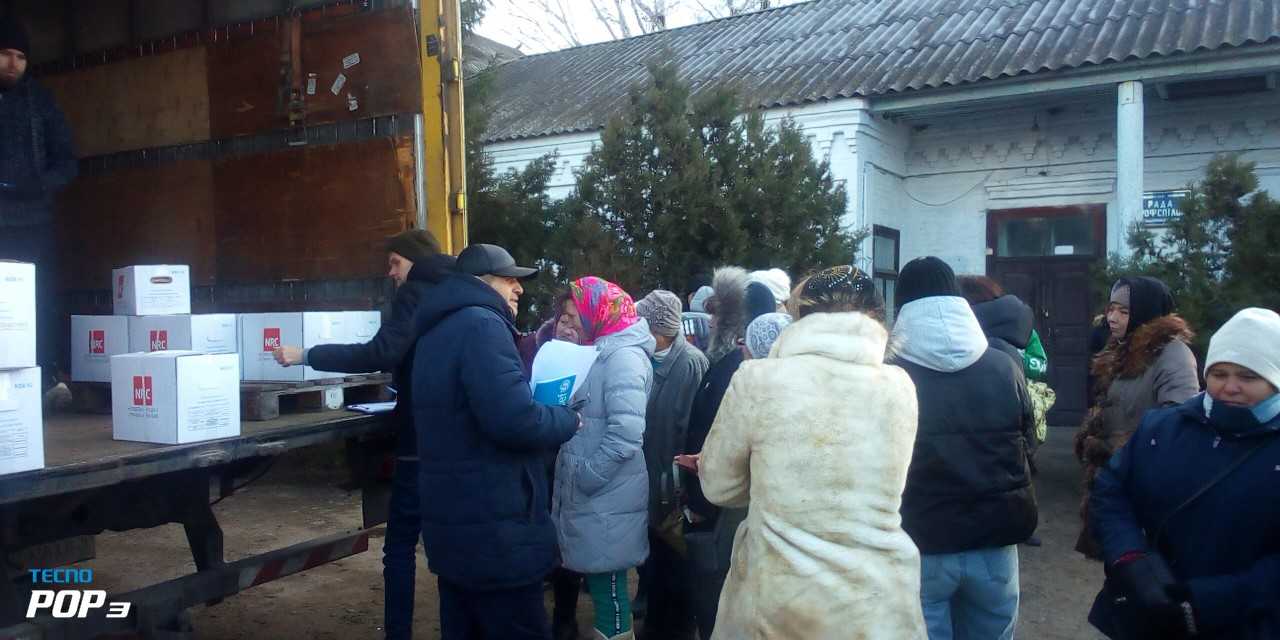 